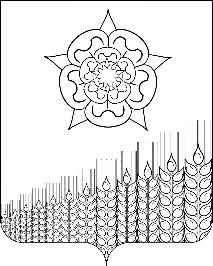 АДМИНИСТРАЦИЯ КРАСНОСЕЛЬСКОГО СЕЛЬСКОГО ПОСЕЛЕНИЯ
КУЩЕВСКОГО РАЙОНАПОСТАНОВЛЕНИЕ                        от 14.10.2014г.                                                                № 170село КрасноеО начале отопительного сезонаВ связи с прогнозируемыми низкими температурами на территории муниципального образования Кущевский район:  1. Начать отопительный сезон с 15 октября  2014 года для администрации Красносельского сельского поселения Кущевского района.2.  Директору муниципального учреждения  «ПЭ и СЦ Красносельского сельского поселения» В.С.Великоцкой:1) произвести запуск котельной  в соответствии со сроками, указанными в пункте 1;2) считать не запуск котельной чрезвычайным происшествием, принять исчерпывающие меры по решению организационных, технических вопросов,     а также вопросов платежей, препятствующих запуску котельной.3. Рекомендовать:1) директору  МУП «Теплоэнергетик» А.А.Заходякину  оказывать техническую помощь в запуске теплового хозяйства  администрации Красносельского сельского поселения.2) исполнительному директору ОАО «Кущевскаярайгаз»,  начальнику Кущевского участка ООО «Газпром межрегионгаз Краснодар» А.А.Антонову оперативно решать вопросы пуска газа на отопительную  котельную администрации Красносельского сельского поселения.4. Контроль за выполнением настоящего постановления оставляю за собой.5. Постановление  вступает в силу со дня его обнародования.Глава Красносельского  сельского поселения  Кущевского  района	                                                Н.И.НиколаенкоПроект подготовлен и внесен:Начальник общего отдела 						          А.А.КалининаПроект согласован:Главный специалист администрации					      Г.А.ШимонДиректор МУ «ПЭ И СЦ»					                  В.С.Великоцкая